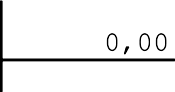 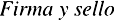 Periodo de Liquidación:	del 	de	 		al	 	de 	de	 	Total días:   	I	DEVENGOS	IMPORTE	TOTALES1.- Percepciones Salariales (Sujetas a cotización)Salario Base. 	 	Complementos Salariales:Horas Extras Fuerza Mayor	 	Horas Extras  Resto. 	 	Horas Complementarias (contratos a tiempo parcial) 	 	Gratificaciones  extraordinarias. 	 	Salario en especie. 	 	2.- Percepciones no salariales (Excluidas de cotización)Indemnizaciones o suplidos:Prestaciones e indemnizaciones de la Seguridad Social:Indemnizaciones por traslados, suspensiones o despidoOtras percepciones salariales:A.- TOTAL DEVENGADO................................................	 	0,00DEDUCCIONESAportaciones del trabajador a las cotizaciones a la S.S. Y conceptos de recaudación conjunta: Contingencias  Comunes..................................... 	%		 Desempleo..........................................................	%Formación Profesional........................................ 	%	 	Horas Extras Fuerza Mayor................................ 	%	 	Horas Extras Resto.............................................	%TOTAL APORTACIONES.	 	0,00Impuesto sobre la Renta  de las Personas Físicas	 	%	 	0,003. Anticipos.........................................................................................................................4. Valor de los productos recibidos en especie. 	 	5. Otras deducciones.........................................................................................................B.- TOTAL A DEDUCIR...................................................	0, 00LIQUIDO TOTAL A PERCIBIR (A-B)......................	 	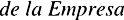  Madrid, a __________ de ____________ del 20__RECIBIDETERMINACION DE LAS BASES DE COTIZA. A LA S.S. Y CONCEPTOS DE RECAUDACION CONJUNTA Y DE LA BASE SUJETA A RETEHCI0H DEL LR.P.F.:1. Base de Cotización por Contingencias Comunes:	BASE	TIPO	APORTACIONRemuneración mensual sujeta a cotización..................	 	0,00	EMPRESAProrrata pagas extras.................................................	 	0,00TOTAL...........................	 	0,00 BCCC  	0,00		 	0,00AT  y  EP  (Aportación empresa) ......................................................	 	0,002. Base de Cotización	Desempleo... ..........................						 	0,00 Conting. Profesionales	Formación Profesional............                0,00  BCCP  		0,00		 	0,00 Fondo Garantía Social. ...........		 	0,003. Base de Cotización Horas Extras Fuerza Mayor...........	 	0,00	 	0,004. Base de Cotización Horas Extras Resto.......................	 	0,00	 	0,005. Base sujeta a retención del I.R.P.F..............................	 	0,00